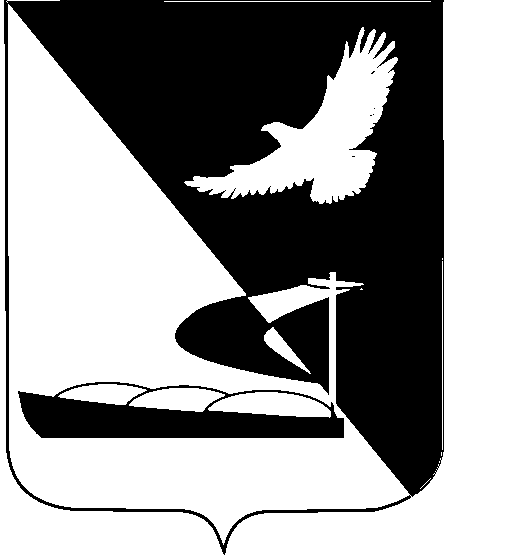 АДМИНИСТРАЦИЯ МУНИЦИПАЛЬНОГО ОБРАЗОВАНИЯ«АХТУБИНСКИЙ РАЙОН»ПОСТАНОВЛЕНИЕ05.07.2016                		                                               № 304О внесении изменения в административный регламент администрации                   МО «Ахтубинский район» по предоставлению муниципальной услуги «Приватизация муниципального имущества, находящегося в собственности муниципального образования», утвержденный постановлением администрации МО «Ахтубинский район» от 30.11.2010 № 1571 В целях приведения в соответствие с действующим законодательством административных регламентов администрации МО «Ахтубинский район» и руководствуясь Федеральным законом от 06.10.2003 № 131-ФЗ «Об общих принципах организации местного самоуправления в РФ», Федеральным законом от 24.11.1995 № 181-ФЗ «О социальной защите инвалидов в Российской Федерации», Уставом муниципального образования «Ахтубинский район», администрация МО «Ахтубинский район»ПОСТАНОВЛЯЕТ:1. Внести в административный регламент администрации                               МО «Ахтубинский район» по предоставлению муниципальной услуги «Приватизация муниципального имущества, находящегося в собственности муниципального образования», утвержденный постановлением администрации МО «Ахтубинский район» от 30.11.2010 № 1571, следующее изменение.- п. 2.9. Раздела 2. Стандарт предоставления муниципальной услуги изложить в следующей редакции:«2.9. Требования к помещениям, в которых предоставляется муниципальная услуга, к залу ожидания, местам для заполнения запросов о предоставлении муниципальной услуги:Центральный вход в здание администрации и МФЦ оборудован информационной табличкой (вывеской), содержащей информацию об  учреждении, осуществляющем предоставление муниципальной услуги.В здании администрации отводятся места для ожидания приема, ожидания в очереди при подаче заявки и документов, указанных в подпункте 2.6.1. пункта 2.6. административного регламента, получения информации и заполнения документов.Данные помещения оборудованы:- системой кондиционирования воздуха;- противопожарной системой и средствами пожаротушения;- средствами оказания первой медицинской помощи (аптечки);- системой оповещения о возникновении чрезвычайной ситуации.Места для получения информации и заполнения документов оборудуются информационными стендами. Информационные стенды должны располагаться в заметных местах, быть максимально просматриваемы и функциональны.Помещения для непосредственного взаимодействия должностных лиц комитета с заявителями должны соответствовать комфортным условиям для заявителей и оптимальным условиям труда должностных лиц.Кабинеты, в которых располагаются должностные лица комитета, должны быть оборудованы информационными табличками с указанием:- номера кабинета;- фамилий, имен, отчеств должностных лиц комитета, осуществляющих предоставление муниципальной услуги.Каждое рабочее место должностных лиц комитета оборудовано персональным компьютером с возможностью доступа к необходимым информационным базам данных, печатающим устройствам.Места для ожидания приема, ожидания в очереди для подачи и получения документов, получения информации и заполнения необходимых документов оборудуются достаточным количеством офисной мебели (стульями,  столами), бумаги и канцелярских принадлежностей.Количество мест для сидения определяется исходя из фактической нагрузки  и возможностей для их размещения в здании. Общее число мест для сидения - не менее 3.Обеспечиваются условия доступности для инвалидов предоставляемой услуги и помещений, в которых она предоставляется, в соответствии со статьей 15 Федерального Закона от 24.11.1995 № 181-ФЗ «О социальной защите инвалидов в Российской Федерации» в порядке, установленном приказом Министерства труда и социальной защиты от 30.07.2015 № 527н «Об утверждении Порядка обеспечения условий доступности для инвалидов объектов и предоставляемых услуг в сфере труда, занятости и социальной защиты населения, а также оказания им при этом необходимой помощи».На стоянке (остановке) автотранспортных средств выделяется не менее 10% (но не менее 1 места) для парковки специальных автотранспортных средств инвалидов. Инвалиды пользуются местами для парковки специальных автотранспортных средств бесплатно.». 2. Отделу информатизации и компьютерного обслуживания администрации МО «Ахтубинский район» (Короткий В.В.) обеспечить размещение настоящего постановления в информационно-телекоммуникационной сети Интернет на официальном сайте администрации муниципального образования «Ахтубинский район» в разделе «Документы» подразделе «Документы Администрации» подразделе «Утвержденные административные регламенты», в федеральной государственной информационной системе «Сводный реестр государственных и муниципальных услуг (функций)» и в федеральной государственной информационной системе «Единый портал государственных и муниципальных услуг (функций)». 3. Отделу контроля и обработки информации администрации                        МО «Ахтубинский район» (Свиридова Л.В.) представить информацию в газету «Ахтубинская правда» о размещении настоящего постановления в информационно-телекоммуникационной сети Интернет на официальном сайте администрации муниципального образования «Ахтубинский район» в разделе «Документы» подразделе «Документы Администрации» подразделе «Утвержденные административные регламенты», в федеральной государственной информационной системе «Сводный реестр государственных и муниципальных услуг (функций)» и в федеральной государственной информационной системе «Единый портал государственных и муниципальных услуг (функций)».Глава муниципального образования                                                В.А. Ведищев